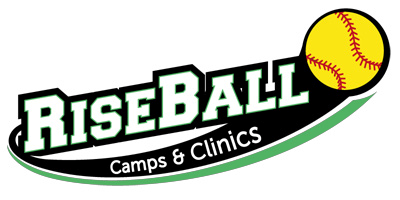 NOVEMBER TEAM CAMP REGISTRATION FORM* No Refunds on Team Registration                              * Check MUST Accompany Registration* Team Rate ONLY When Registering ALL Players at Same TimeTEAM NAME:                                                                                         AGE GROUP (CIRCLE): 12U 14U 16U 18UTEAM NAME:                                                                                         AGE GROUP (CIRCLE): 12U 14U 16U 18UTEAM NAME:                                                                                         AGE GROUP (CIRCLE): 12U 14U 16U 18UTEAM NAME:                                                                                         AGE GROUP (CIRCLE): 12U 14U 16U 18UTEAM NAME:                                                                                         AGE GROUP (CIRCLE): 12U 14U 16U 18UTEAM NAME:                                                                                         AGE GROUP (CIRCLE): 12U 14U 16U 18UTEAM NAME:                                                                                         AGE GROUP (CIRCLE): 12U 14U 16U 18UTEAM NAME:                                                                                         AGE GROUP (CIRCLE): 12U 14U 16U 18UTEAM NAME:                                                                                         AGE GROUP (CIRCLE): 12U 14U 16U 18UCOACH/CONTACT NAME:COACH/CONTACT NAME: CONTACT EMAIL: CONTACT EMAIL:CONTACT PHONE NUMBER:CONTACT PHONE NUMBER:CONTACT PHONE NUMBER:CONTACT PHONE NUMBER:PLAYER NAME (First, Last)PLAYER/PARENT EMAILPLAYER/PARENT EMAILGRADE/HS YEAREntering in Fall 2018  8th/FR/SO/JR/SRGRADE/HS YEAREntering in Fall 2018  8th/FR/SO/JR/SRPRIMARY POSITIONP/C/Mif/Of/1B/3BSECONDARY POSITIONP/C/Mif/Of/1B/3BT-Shirt SizeS-M-L-XLT-Shirt SizeS-M-L-XL                                                                         TEAM CAMP RATES                                                                                                                      6+ Players - $395.00 per player                                                          Non-team rate is $450.00 per player                                                             Minimum of 6 players per team                                                 Each Player or Parent’s email MUST be listed                                  Future Camp Credit/Player Substitution Only/No Refunds                                                                         TEAM CAMP RATES                                                                                                                      6+ Players - $395.00 per player                                                          Non-team rate is $450.00 per player                                                             Minimum of 6 players per team                                                 Each Player or Parent’s email MUST be listed                                  Future Camp Credit/Player Substitution Only/No Refunds                                                                         TEAM CAMP RATES                                                                                                                      6+ Players - $395.00 per player                                                          Non-team rate is $450.00 per player                                                             Minimum of 6 players per team                                                 Each Player or Parent’s email MUST be listed                                  Future Camp Credit/Player Substitution Only/No Refunds                                                                         TEAM CAMP RATES                                                                                                                      6+ Players - $395.00 per player                                                          Non-team rate is $450.00 per player                                                             Minimum of 6 players per team                                                 Each Player or Parent’s email MUST be listed                                  Future Camp Credit/Player Substitution Only/No Refunds                                                                         TEAM CAMP RATES                                                                                                                      6+ Players - $395.00 per player                                                          Non-team rate is $450.00 per player                                                             Minimum of 6 players per team                                                 Each Player or Parent’s email MUST be listed                                  Future Camp Credit/Player Substitution Only/No Refunds                                                                         TEAM CAMP RATES                                                                                                                      6+ Players - $395.00 per player                                                          Non-team rate is $450.00 per player                                                             Minimum of 6 players per team                                                 Each Player or Parent’s email MUST be listed                                  Future Camp Credit/Player Substitution Only/No Refunds                                                                         TEAM CAMP RATES                                                                                                                      6+ Players - $395.00 per player                                                          Non-team rate is $450.00 per player                                                             Minimum of 6 players per team                                                 Each Player or Parent’s email MUST be listed                                  Future Camp Credit/Player Substitution Only/No Refunds                                                                         TEAM CAMP RATES                                                                                                                      6+ Players - $395.00 per player                                                          Non-team rate is $450.00 per player                                                             Minimum of 6 players per team                                                 Each Player or Parent’s email MUST be listed                                  Future Camp Credit/Player Substitution Only/No Refunds                                                                         TEAM CAMP RATES                                                                                                                      6+ Players - $395.00 per player                                                          Non-team rate is $450.00 per player                                                             Minimum of 6 players per team                                                 Each Player or Parent’s email MUST be listed                                  Future Camp Credit/Player Substitution Only/No Refunds